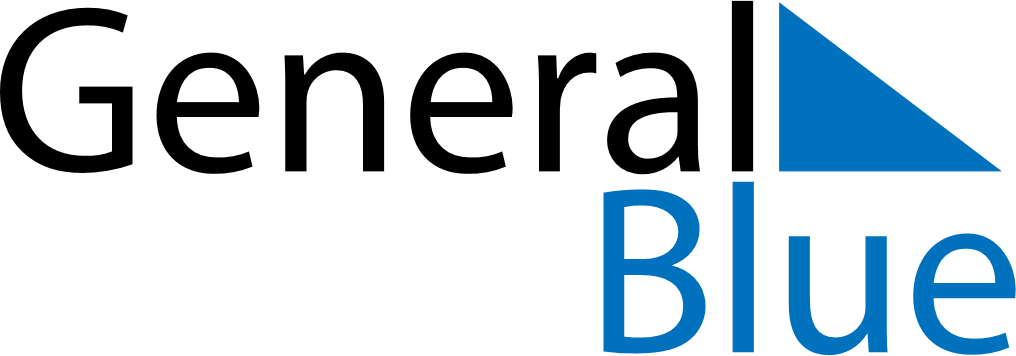 May 2026May 2026May 2026May 2026MayotteMayotteMayotteSundayMondayTuesdayWednesdayThursdayFridayFridaySaturday112Labour DayLabour Day34567889Victory DayVictory Day1011121314151516Ascension Day17181920212222232425262728292930PentecostWhit Monday31Mother’s Day